HeilbronnRezension schreibenBearbeiten5,013 RezensionenSortieren nach:RelevantesteRelevantesteNeuesteHöchste BewertungNiedrigste BewertungWird geladen...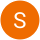 Susi Diefenbacher1 Rezensionvor 2 Stunden-Ich bin zufällig auf Frau Nester aufmerksam geworden und habe jetzt schon in verschiedenen Angelegenheit Kontakt mit ihr gehabt. Meine 12-jährige Tochter hatte über Monate Bauchschmerzen und wir haben ständig Ärzte und Heilpraktiker …MehrIch bin zufällig auf Frau Nester aufmerksam geworden und habe jetzt schon in verschiedenen Angelegenheit Kontakt mit ihr gehabt. Meine 12-jährige Tochter hatte über Monate Bauchschmerzen und wir haben ständig Ärzte und Heilpraktiker abgeklappert. Organische Ursachen konnten ausgeschlossen werden, aber das Bauchweh wurde nicht besser. Teilweise ging meine Tochter an 2-3 Tagen in der Woche gar nicht mehr zur Schule oder wurde früher abgeholt. Vor 7 Wochen hatte sie bei Frau Nester eine Hypnose-Sitzung und seither gab es keinen einzigen Tag mehr, an dem sie Bauchweh hatte. Ich bin so dankbar, dass bei uns wieder so eine Entspannung eingetreten ist. Danach war ich dann selbst auch neugierig auf die Hypnose. Ich würde mich selbst als "Süßigkeiten-Junkie" bezeichnen. Bei jeder Gelegenheit nasche ich Schokolade und ich habe immer das Bedürfnis nach Süßem. Vor einer Woche hatte ich dann selbst eine Hypnose-Sitzung, bei der das Verlangen nach Süßem neutralisiert worden ist. Es ist wirklich verblüffend, dass ich nun einen Schokoriegel in die Hand nehmen kann, daran riechen kann und ihn dann entspannt zurücklege, da ich denke: "nein, das brauche ich jetzt wirklich nicht." Ich habe seit 7 Tagen keine Süßigkeiten gegessen und es hat sich nicht einen Moment lang als "Verzicht" angefühlt, sondern es ist einfach kein Verlangen mehr danach da. Ich habe Frau Nester auch schon im Freundes- und Familienkreis weiterempfohlen. Alle, die hingingen, waren positiv beeindruckt. Frau Nester ist unser persönlicher "Joker" für alle Lebenslagen. Danke!!0Gefällt mirVielen Dank für dein Feedback!.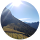 m sk2 Rezensionenvor 11 Monaten-Frau Nester haben wir über das Internet gefunden. Wir können Sie mit ruhigem Gewissen mit 5* weiterempfehlen! Sie ist sehr liebevoll im Umgang mit uns und geht auf einen persönlich ein. Wir haben noch ein Stück Arbeit vor uns, aber mit Frau Nesters Unterstützung fühlen wir uns nicht alleine. Vielen Dank schon mal.1Gefällt mirVielen Dank für dein Feedback!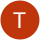 Tanja Suchy1 Rezensionvor 11 Monaten-Ich hatte viele Jahre Probleme mit Allergien. (Pollen und Gräser sowie verschiedene Obstsorten) Habe auch viele Therapien probiert. Die Hypnose hat mir sehr geholfen, so dass ich jetzt so gut wie keine Probleme mehr habe. …MehrIch hatte viele Jahre Probleme mit Allergien. (Pollen und Gräser sowie verschiedene Obstsorten) Habe auch viele Therapien probiert. Die Hypnose hat mir sehr geholfen, so dass ich jetzt so gut wie keine Probleme mehr habe.
Sehr gute fachliche Beratung in verschiedenen Bereichen (sowohl privat als auch beruflich). Viele wertvolle Tipps. 
Sehr zu empfehlen.0Gefällt mirVielen Dank für dein Feedback!.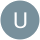 U S2 Rezensionenvor 5 Monaten-Ich bin über das Net auf auf Frau Nestor gestoßen und kann nur sagen, dass ich selber sehr überrascht bin was man mit Hypnose erreichen kann. Mein Problem war das ich ein Engegefühl bei Autobahnbaustellen hatte, dies Problem ist bei mir …MehrIch bin über das Net auf auf Frau Nestor gestoßen und kann nur sagen, dass ich selber sehr überrascht bin was man mit Hypnose erreichen kann. Mein Problem war das ich ein Engegefühl bei Autobahnbaustellen hatte, dies Problem ist bei mir verschhwunden!! Obwohl ich sehr skeptisch war was Hypnose angeht muss ich jetzt zugeben, dass diese mir sehr geholfen hat...Danke Frau Nestor & Ihrer einfühlsamen Art0Gefällt mirVielen Dank für dein Feedback!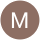 Marie W.7 Rezensionenvor einem Jahr-Ich war zu einer Hypnosesitzung dort, da ich Frau Nester empfohlen bekam. Ich ging mit gemischten Gefühlen hin, da man zum Thema Hypnosen ja auch viel Schlechtes hört. Doch meine Zweifel und mein Unbehagen wurden gleich zu Beginn …MehrIch war zu einer Hypnosesitzung dort, da ich Frau Nester empfohlen bekam. Ich ging mit gemischten Gefühlen hin, da man zum Thema Hypnosen ja auch viel Schlechtes hört. Doch meine Zweifel und mein Unbehagen wurden gleich zu Beginn ausgeräumt. Frau Nester ist eine kompetente und sehr nette Frau, die ihr Handwerk versteht. Man fühlt sich bei ihr sofort sehr wohl und gut aufgehoben
Ich werde bald wieder zu ihr gehen und kann sie daher nur weiterempfehlen!2Gefällt mirVielen Dank für dein Feedback!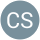 CS2 Rezensionenvor 8 Monaten-ich war auf Empfehlung bei ihr in Behandlung wegen Schmerzen beim Laufen im rechten Fuß. SIe hat dabei die sog. Emmett Therapie bei mir angewendet. Ich muss zunächst sagen, dass ich von sog. alternativen Heilmethoden nicht viel halte und an …Mehrich war auf Empfehlung bei ihr in Behandlung wegen Schmerzen beim Laufen im rechten Fuß. SIe hat dabei die sog. Emmett Therapie bei mir angewendet. Ich muss zunächst sagen, dass ich von sog. alternativen Heilmethoden nicht viel halte und an eine solche Druckpunkt Behandlung mit dem Finger, analog zu Akkupunktur nur ohne Nadeln, habe ich schon 3 Mal nicht geglaubt. Aber dann dachte ich eben, ich probier's einfach mal, wenn andere so von Frau Nester begeistert sind und alle zu ihr kommen. Die erste Behandlung ergab zunächst gar kein Resultat, ich hatte ja auch nichts anderes erwartet. Am nächsten Tag nach dem Aufstehen, waren sie Schmerzen beim Laufen zwar noch da, aber wesentlich leichter. Als ich zum nächsten Termin wieder bei ihr war wurde die Prozedur noch etwas intensiver wiederholt. Als ich wieder aufstand waren die Schmerzen wieder voll da. Sie meinte nur, das ist eine typische Erstverschlimmerung und das zeigt lediglich, dass die Behandlung anschlägt. Super dachte ich, hätte ich das nur besser bei einem Mal belassen. Am nächsten Morgen waren die Schmerzen einfach völlig weg, ich konnte es nicht fassen aber es ist so. Ich habe inzwischen sogar Schwerstarbeit mit dem Bau einer Terrasse geleistet, die Beschwerden sind wie weggeblasen. Sie meinte dazu, sie tut eigentlich nichts anderes als mit dem Berühren ganz bestimmter Punkte in einer genau definierten Reihenfolge die Selbstheilung des Gehirns zu aktivieren. Alles ohne Tabletten, Spritzen, Massage, Operation. Also Leute, wenn der Arzt nichts organisches findet und sich nur mit dem Verschreiben von irgendwelchen Schmerztabletten zu helfen weiß, dann seid ihr hier richtig. Schließlich war das eine Empfehlung, ich bin nicht der Einzige dem sie hier dauerhaft geholfen hat.0Gefällt mirVielen Dank für dein Feedback!.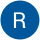 Romina1 Rezensionvor einem Jahr-Ich kann Frau Nester bestens weiterempfehlen! Bin sehr gut aufgehoben gewesen. Sie ist eine total nette und erfahrene Therapeutin. Sie hat mich quasi wegen meiner Angst und Panikattacken mit einer Hypnose geheilt. Bin dankbar und behalte alle Tipps für meinen Alltag im Kopf. Vielen Dank nochmals1Gefällt mirVielen Dank für dein Feedback!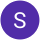 Sandra Vogelmann1 Rezensionvor einem Jahr-Frau Nester ist eine sehr nette, einfühlsame und freundliche Frau. Ich hab mich während des Gesprächs wohl gefühlt. Würde Sie jeder Zeit weiter empfehlen.0Gefällt mirVielen Dank für dein Feedback!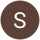 Sarah1 Rezensionvor einem Jahr-Durch die einfühlsame, ruhige Art von Frau Nester und die enstspannte Atmosphäre des Raumes, fällt es einem sehr leicht sich ihr gegenüber zu öffnen. Frau Nester nimmt sich viel Zeit für ihre Patienten und gibt gute Ratschläge. Ich kann sie jederzeit weiterempfehlen und gehe immer mit einem guten Gefühl zu ihr.0Gefällt mirVielen Dank für dein Feedback!.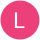 L S1 Rezensionvor einem Jahr-Tolle Beratung, hilfreiche Tipps, fürsorglicher und liebevoller Umgang mit Patienten (in diesem Fall wegen Partnerschaftsproblemen).
Wärmstens zu empfehlen!1Gefällt mirVielen Dank für dein Feedback!Wird geladen...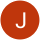 Joachim MF2 Rezensionenvor einem Jahr-Frau Nester fängt den/die "Patienten" mit einer sehr großen Empathie in einer schwierigen seelischen Situation oder Verfassung auf. Sie erarbeitet die belastenden Momente des Paares oder des Einzelnen professionell und methodisch, bespricht …MehrFrau Nester fängt den/die "Patienten" mit einer sehr großen Empathie in einer schwierigen seelischen Situation oder Verfassung auf. Sie erarbeitet die belastenden Momente des Paares oder des Einzelnen professionell und methodisch, bespricht diese Belastungen einfühlsam und wandelt diese dann mit dem Paar in neue, positive Aspekte des gemeinsamen Umgangs und Alltags aus. Sehr hilfreich für den Einzelnen ist dabei auch ihre Behandlung mittels Entspannungshypnose, die sehr zu empfehlen ist. Danke, Frau Nester, für Ihre tolle Unterstützung und Anleitung...1Vielen Dank für dein Feedback!.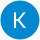 Kevin Bögelvor 5 Monaten-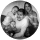 Martina Heinrichvor einem Jahr-